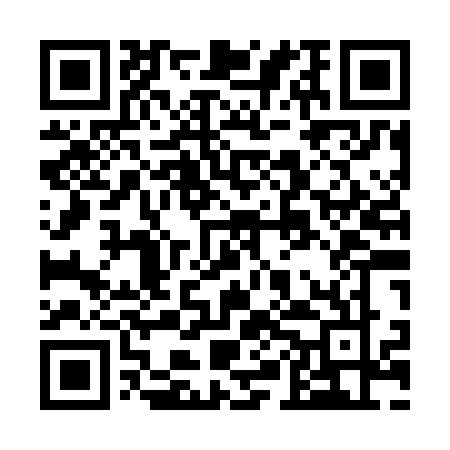 Ramadan times for Bursa, TurkeyMon 11 Mar 2024 - Wed 10 Apr 2024High Latitude Method: Angle Based RulePrayer Calculation Method: Diyanet Isleri Baskanligi TurkeyAsar Calculation Method: ShafiPrayer times provided by https://www.salahtimes.comDateDayFajrSuhurSunriseDhuhrAsrIftarMaghribIsha11Mon6:026:027:211:144:327:077:078:2112Tue6:006:007:201:134:337:087:088:2213Wed5:585:587:181:134:337:097:098:2314Thu5:575:577:171:134:347:107:108:2415Fri5:555:557:151:134:347:117:118:2516Sat5:535:537:131:124:357:127:128:2717Sun5:525:527:121:124:357:137:138:2818Mon5:505:507:101:124:367:147:148:2919Tue5:485:487:081:114:377:157:158:3020Wed5:475:477:071:114:377:167:168:3121Thu5:455:457:051:114:387:177:178:3222Fri5:435:437:041:114:387:187:188:3323Sat5:415:417:021:104:387:197:198:3424Sun5:405:407:001:104:397:207:208:3625Mon5:385:386:591:104:397:217:218:3726Tue5:365:366:571:094:407:227:228:3827Wed5:345:346:551:094:407:237:238:3928Thu5:335:336:541:094:417:247:248:4029Fri5:315:316:521:084:417:257:258:4130Sat5:295:296:501:084:427:267:268:4331Sun5:275:276:491:084:427:277:278:441Mon5:255:256:471:084:427:287:288:452Tue5:245:246:461:074:437:307:308:463Wed5:225:226:441:074:437:317:318:474Thu5:205:206:421:074:437:327:328:495Fri5:185:186:411:064:447:337:338:506Sat5:165:166:391:064:447:347:348:517Sun5:155:156:381:064:457:357:358:528Mon5:135:136:361:064:457:367:368:539Tue5:115:116:351:054:457:377:378:5510Wed5:095:096:331:054:467:387:388:56